LINEE GUIDA SCRITTURA RIASSUNTO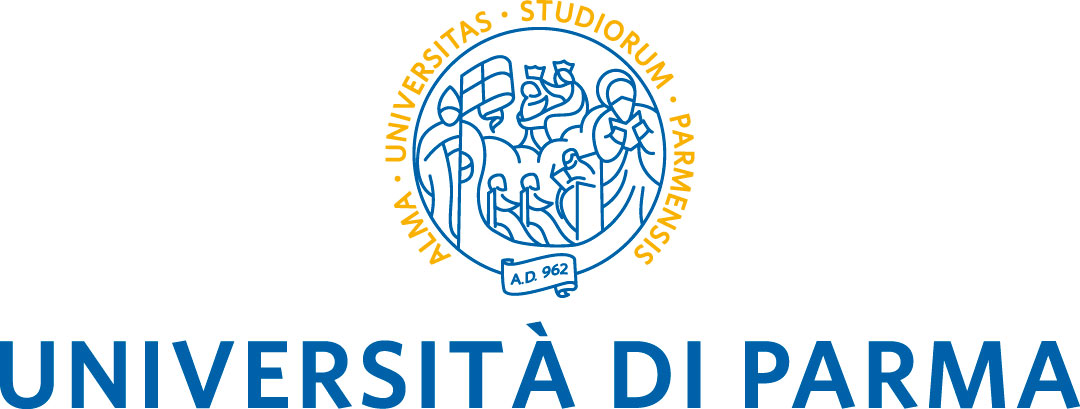 Dipartimento di Scienze degli Alimenti e del farmaco________________________Tesi di Laurea Magistrale in Scienze e Tecnologie AlimentariTITOLO TITOLO in INGLESERelatore:        	                            	                            		Laureando:Prof. XXXXXXXX                                  		XXXXXXXXCorrelatore:XXXXXXXXXXXXXXXXX_____________________________________Anno Accademico XXXX-XXXXTITOLO XXXXXXXXXXXXXXXXXXLaureando: XXXXXXXRelatore: Prof. XXXXXX                                    Correlatore: XXXXXXX  Dipartimento di Scienze degli Alimenti e del FarmacoFormato:Il riassunto dell’elaborato di tirocinio deve avere una lunghezza massima di 6 pagine, carattere 12, interlinea 2,  di bordo su ogni lato della pagina.Contenuti:Lo studente deve riassumere i contenuti della Tesi di Laurea mettendo in luce lo scopo della Tesi e i risultati raggiunti 